Supplementary file A1Study sites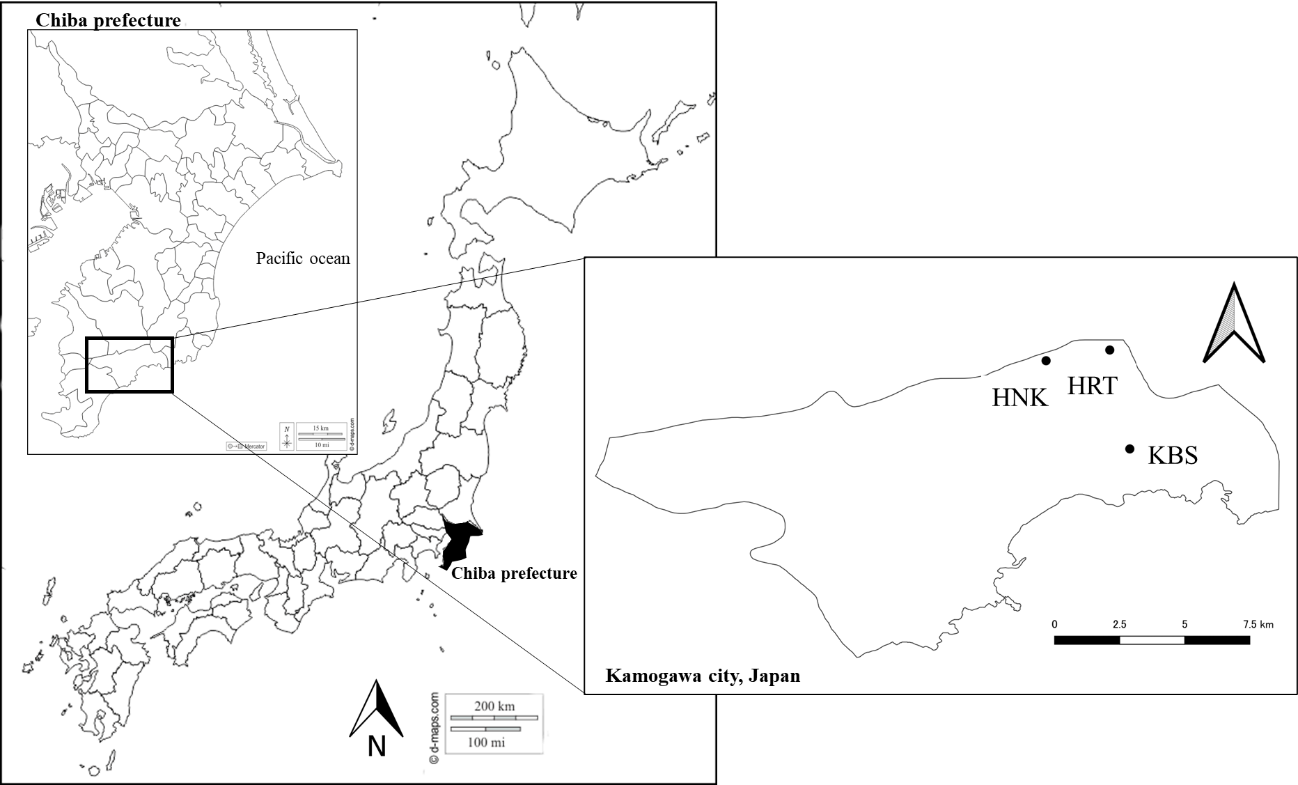 BExperimental Design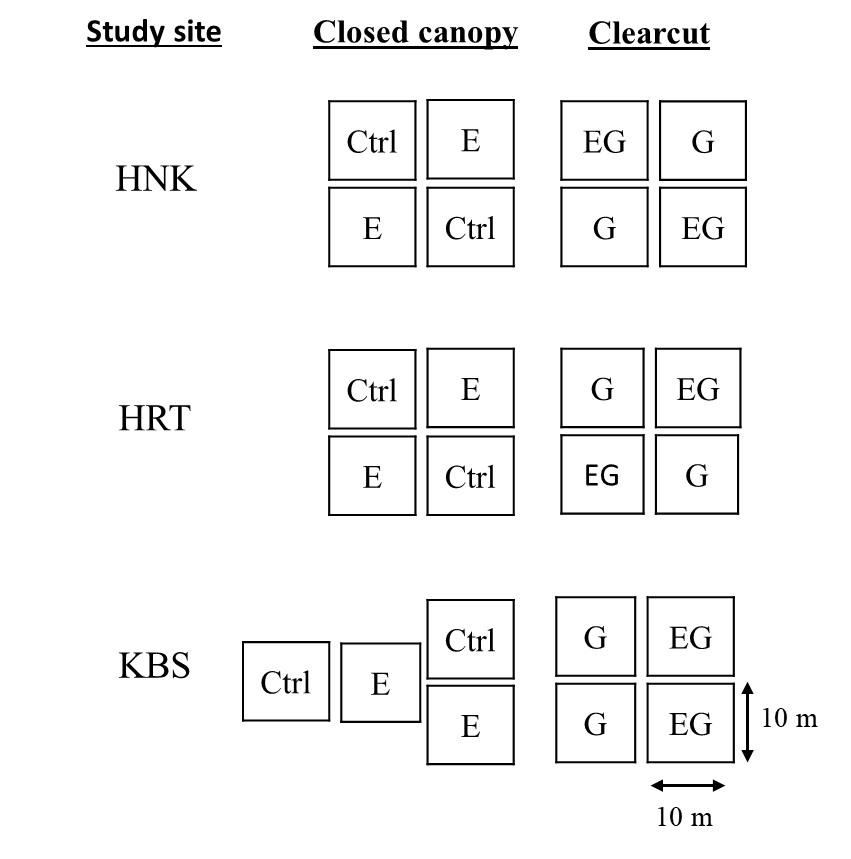 C.Vegetation and Sapling surveys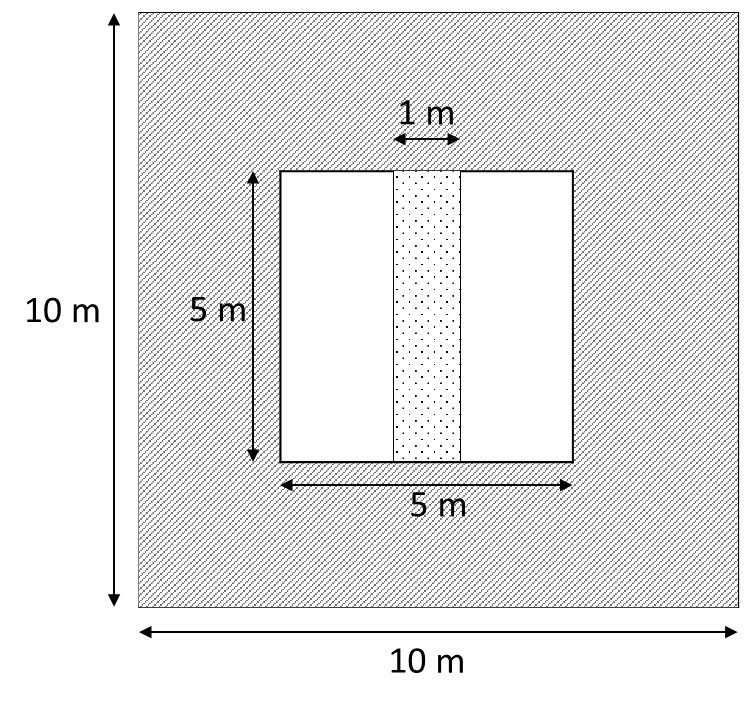 